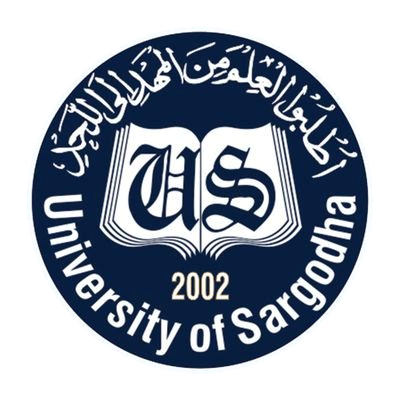 IMMUNITYSubmitted byWajeeha khan Mahnoor Ayub(1st semester M.Phil Pharmacology)Submitted toSir Taseer AhmedAdvanced ImmunopharmacologyIMMUNITYDefinition of Immunity:It is the natural or acquired resistance of the body to a certain disease or pathogenic organism or foreign particles produced by Immune system.It is the defense system of the body that produces resistance or response against any foreign particles or micro-organisms.“Lymphocytes are the cornerstone of immune system”Functions of Immune System: Functions of immune system are as follows; Scavenge dead, dying body cellsDestroy abnormal (cancerous)Protect from pathogens & foreign molecules: parasites, bacteria, virusesLines of Defense against Foreign Pathogens:The Immune System has three lines of defense against foreign pathogens:   Physical and Chemical Barriers (Innate Immunity)Nonspecific Resistance (Innate Immunity)Specific Resistance (Acquired Immunity)Physical and Chemical Barriers (Innate Immunity):Physical and chemical barriers form the first line of defense when the body is invaded.Physical Barriers:The skin has thick layer of dead cells in the epidermis which provides a physical barrier. Periodic shedding of the epidermis removes microbes.   The mucous membranes produce mucus that trap microbes.Hair within the nose filters air containing microbes, dust, pollutantsCilia lines the upper respiratory tract traps and propels inhaled debris to throatUrine flushes microbes out of the urethraDefecation and vomiting -expel microorganisms.Chemical Barriers:Lysozyme, an enzyme produced in tears, perspiration, and saliva can break down cell walls and thus acts as an antibiotic (kills bacteria)Gastric juice in the stomach destroys bacteria and most toxins because the gastric juice is highly acidic (pH 2-3)Saliva dilutes the number of microorganisms and washes the teeth and mouthAcidity on skin inhibit bacterial growthSebum (unsaturated fatty acids) provides a protective film on the skin and inhibits growthHyaluronic acid is a gelatinous substance that slows the spread of noxious agentsNonspecific Resistance (Innate Immunity):The second line of defense is nonspecific resistance that exist prior to exposure to the microbe(antigen), it includes:Host defenses such as barrier to infectious agent (e.g. skin and mucous membrane)Certain cells (e.g. natural killer cells)Certain proteins (e.g. the complement cascade and interferons)PhagocytosisInflammationPhagocytic cells: Phagocytic cells ingest and destroy all microbes that pass into body tissues.For example:Macrophages are cells derived from monocytes (a type of white blood cell)Macrophages leave the bloodstream and enter body tissues to patrol for pathogensInflammation is a localized tissue response that occurs when your tissues are damaged and in response to other stimuli. Inflammation brings more white blood cells to the site where the microbes have invaded. The inflammatory response produces swelling, redness, heat, pain.Fever inhibits bacterial growth and increases the rate of tissue repair during an infection.Specific Resistance (Acquired Immunity):The third line of defense is specific resistance, this system relies on antigens, which are specific substances found in foreign microbesMost antigens are proteins that serve as the stimulus to produce an immune response.The term "antigen" comes from anti-body generating substanceAdaptive immunity occurs after exposure to an agent, improves upon repeated exposure, and is SpecificIt is mediated by antibody produced by B lymphocytes and by two types of T lymphocytes:Helper T cellsCytotoxic T cellsCells involve in adaptive immunity have long-term memory for a specific antigenAdaptive immunity can be active or passiveMain components of Innate and Adaptive immunityTable 1. Main components of Innate and adaptive immunityThe cell-mediated arm consists primarily of T lymphocytes (e.g, helper T cells and cytotoxic T cells)The antibody mediated arm consists of antibodies(immunoglobulins) and B lymphocytes that can differentiate into plasma cellsSteps in an immune response:Steps involved in an immune response are;When an antigen is detected by a macrophage, this causes the T-cells to become activated. The activation of T-cells by a specific antigen is called cell-mediated immunity. The body contains millions of different T-cells, each able to respond to one specific antigen.The T-cells secrete interleukin 2. Interleukin 2 causes the proliferation of certain cytotoxic T cells and B cells.From here, the immune response follows 2 paths: one path uses cytotoxic T cells and the other uses B cells.Cytotoxic T Cell Pathway:The cytotoxic T cells are capable of recognizing antigens on the surface of infected body cells.The cytotoxic T cells bind to the infected cells and secrete cytotoxins that induce apoptosis (cell suicide) in the infected cell and perforins that cause perforations in the infected cells.Both of these mechanisms destroys the pathogen in the infected body cell.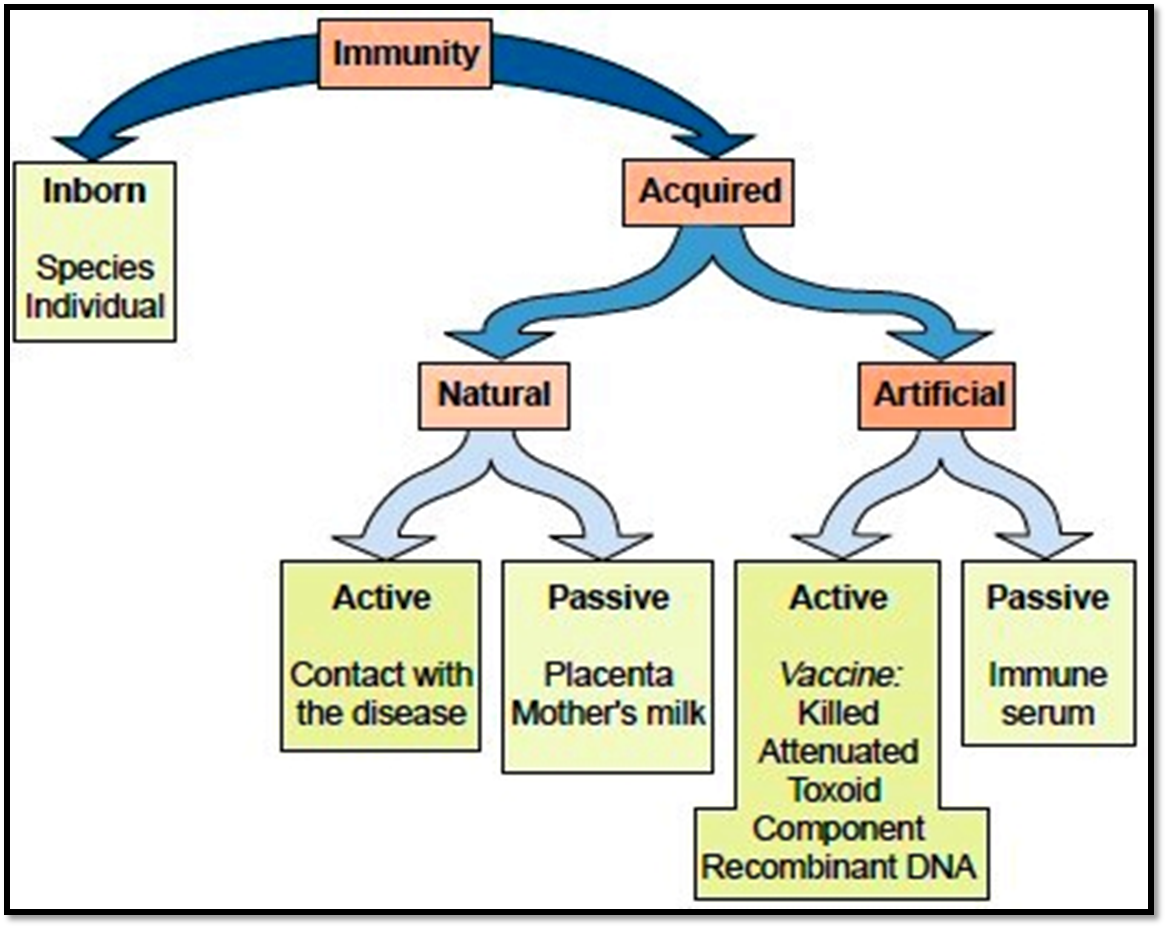 Characteristics of active and passive immunity:Table 2. Characteristics of active and passive immunityMajor functions of T Cells and B Cells:Table 3. Major functions of T Cells and B CellsDifference between Innate and Acquired immunity:Characteristics of Innate immunity:Acts within minutesExists prior to exposure to the microbe(antigen)Does not improve after exposure to an antigenIt has no memory cellsIts mediators destroy microbes and secrete cytokinesNon specificFor example:Respiratory cilia: elevate mucus-containing trapped organismsLow pH in stomach: retard growth of microbesCharacteristics of Acquired immunity:Highly specificRequires several days before becoming effectiveOccurs after exposure to an antigenImproves on repeated exposureIt is characterized by long-term memoryIts mediators present antigens to CD4-positive helper T cellsFor example:IgG passed from mother to fetus during pregnancyIgA passed from mother during breast feedingAnti-Bodies:Antibodies are globulin proteins (immunoglobulins [Ig]) are Y-shaped proteins that circulate through the blood stream and bind to specific antigens, thereby attacking microbesThe antibodies are transported through the blood and the lymph to the pathogen invasion siteThe body contains millions of different B cells, each able to respond to one specific antigenThey make up about 20% of the protein in blood plasmaBlood contains 3 types of globulins [Alpha, beta and Gamma] based on their electrophoretic migration rateAntibodies are gamma globulinsTypes of Antibodies:There are 5 classes of antibodies (listed from most common to least common) based on differences in their heavy chain:IgGIgMIgAIgDIgEAntibody Structure:The simplest antibody has a Y shaped structureEach antibody is made of four polypeptide (protein) chains: 2 heavy chains and 2 light chainsThe term light and heavy refers to molecular weight; light chain have molecular weight of about 25,000 whereas heavy chains have molecular weight of 50,000 to 70,000Both heavy chains are identical to each other and both light chains are identical to each otherEach contains a constant region and a variable region.The constant region forms the main part of the molecule while the variable regions forms the antigen-binding siteEach antibody has 2 antigen-binding sitesThe constant region of the heavy chain is responsible for various biologic functions (e.g. complement activation and binding to cell surface receptors)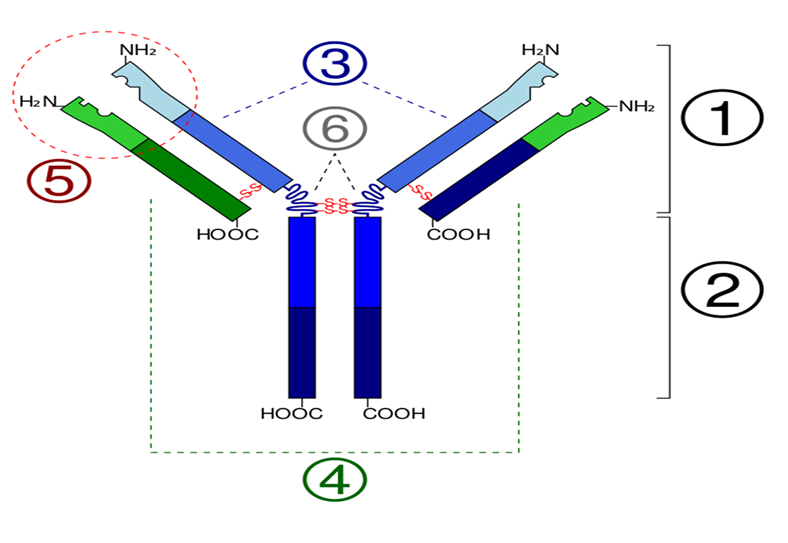 Fab region Fc region Heavy chain (blue) Light chain (green) Antigen binding site (paratope) Hinge regions Mechanisms of Antibody Reaction: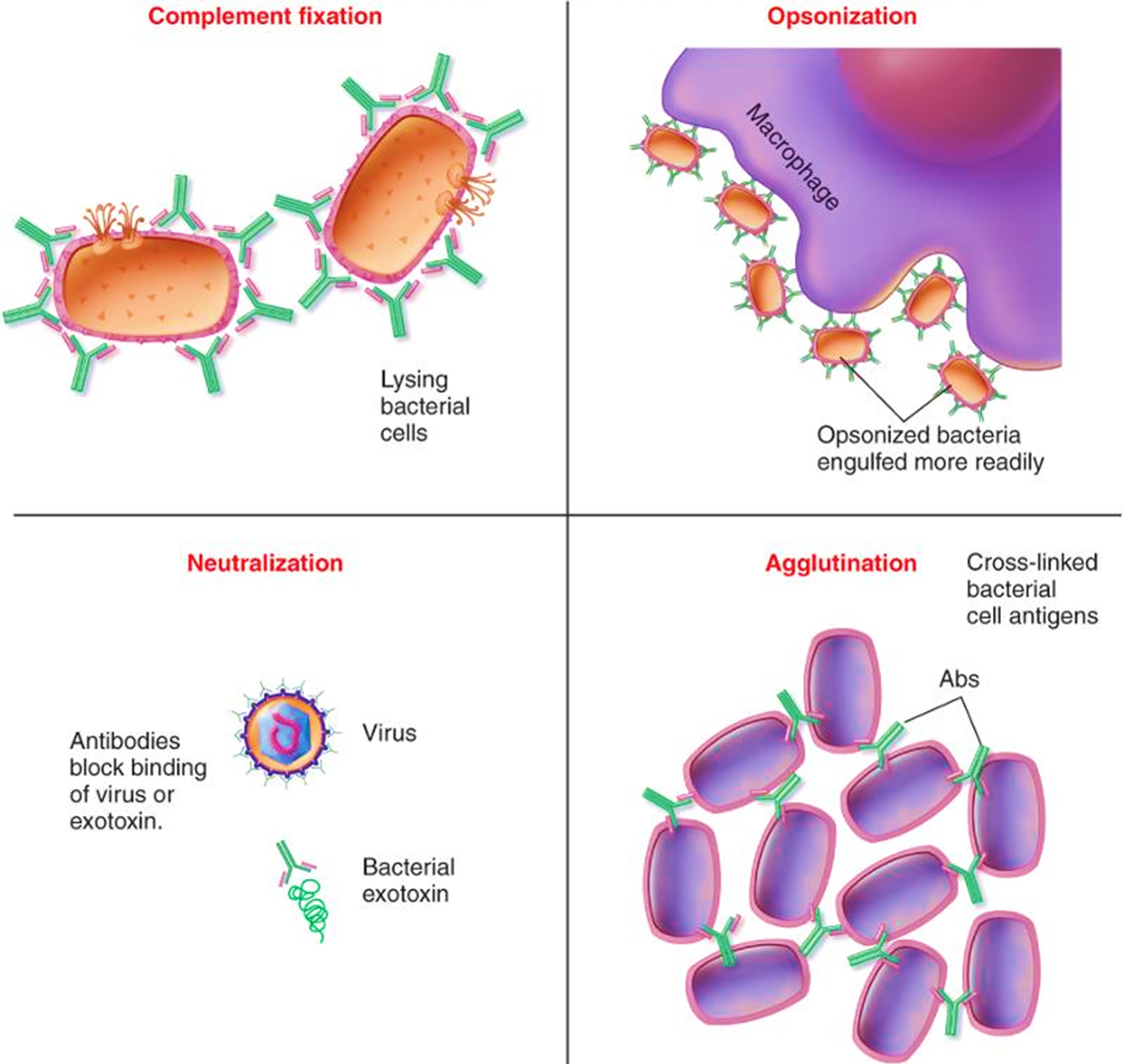 Important functions of immunoglobulinsIgG:Opsonizes bacteria, neutralizes bacterial toxins and viruses, crosses the placenta, fixes complementIgA:Main antibody in the secretions such as colostrum, saliva, tears and respiratory, intestinal and genital secretionsPrevent attachment of bacteria and viruses to mucous membranes, does not fix complementIgM:Produced in the primary response to an antigen, does not cross the placenta, antigen receptor on the surface of B cells, fixes complementIgD:Found on the surface of many B cells as well as in serumIgE:Mediates immediate hypersensitivity, defend against worm infections, does not fix complement Antigens and Immunogens:Toxins or foreign substances that induces an immune response in the body, esp. the production of antibodiesAntigens include foreign proteins, nucleic acids, lipids, polysaccharidesAntigens have immunogenicity Immunogens are molecules that induce immune responseAntigens are immunogens and the term are used interchangeably but there are some exceptions (e.g. Penicillins are haptens)Haptens are not immunogenic because they cannot activate helper T cellsAutoimmunity:The Immune System defends the body against infections and certain other diseases.It consists of different organs, cells and proteins known as Anti-BodiesSometimes the Immune system makes a mistake and attacks the body’s own tissues or organs known as autoimmunityExamples of Auto-Immune Diseases:Type-I Diabetes, Systemic Lupus Erythematosus(SLE)Rheumatoid ArthritisComplement System:Complement was discovered by Jules Bordet as a heat-labile component of normal plasma that causes the Opsonization (enhancement of phagocytosis) and killing of bacteriaThe complement system refers to a series of >20 proteins, circulating in the blood and tissue fluids These proteins complement (i.e., augment) the effects of other components of the immune system (e.g., antibody)Complement is an important component of our innate host defensesComplement protein synthesized mainly by the liverRole of Complement system:There are three main effects of complement system:Lysis of cells such as bacteria , allografts and tumor cellsGeneration of mediators that participate in inflammation and attract neutrophilsOpsonization (enhancement of phagocytosis)Activation of Complement:Most of the proteins are normally inactive,and are proenzymesIn response to the recognition of molecular components of microorganisms they become sequentially activated in an enzyme cascade The activation of one protein enzymatically cleaves and activates the next protein in the cascadeActivation of complement system can be initiated either by antigen-antibody complex or by a variety of nonimmunologic molecules e.g., endotoxinDifferent Types of Complement Pathways:Classical PathwayAlternative PathwayMannose-binding Lectin PathwayLytic PathwayRole of Complement in Diseases:The complement system plays a critical role in inflammation and defense against some bacterial infections. Complement may also be activated during reactions against incompatible blood transfusionsDuring the damaging immune responses that accompany autoimmune diseaseOpsonization: microbes are phagocytized much better in the presence of C3b because there are C3b receptors on the surface of many phagocytesC5a and C5,6,7 complex attract neutrophils, C5a also enhances the adhesiveness of neutrophils to the endotheliumDiseases associated with complement deficiencies:Table 4. Diseases associated with complement deficiencies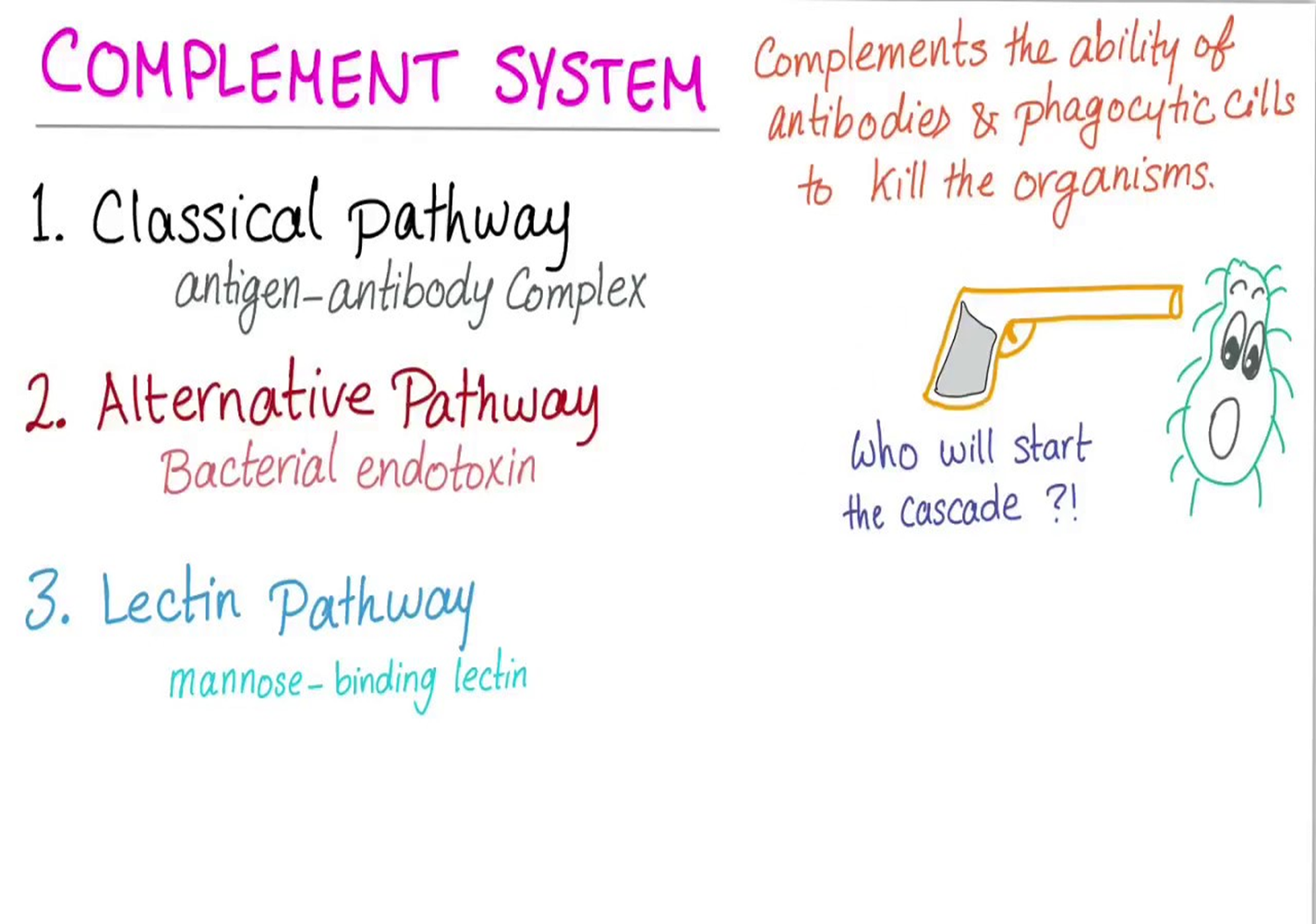 	Table 5. Classic and Alternative pathways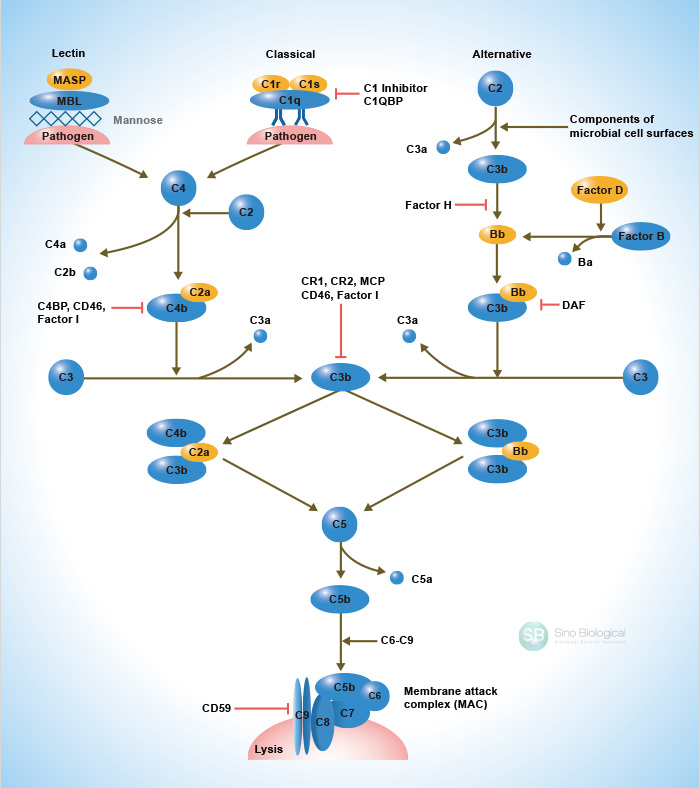 Hyper-Sensitivity:Hypersensitivity reactions (HR) are immune responses that are exaggerated or inappropriate against an antigen or allergenHypersensitivity immune responses are capable of causing tissue injury and diseases that are called “hypersensitivity diseases”Hypersensitivity reactions occur in response to external stimuli(antigen) whereas autoimmune reactions occur in response to internal stimuli(antigens)The term allergy is often equated with hypersensitivityClassification of hypersensitivityCoombs and Gell classified hypersensitivity reactions into four forms: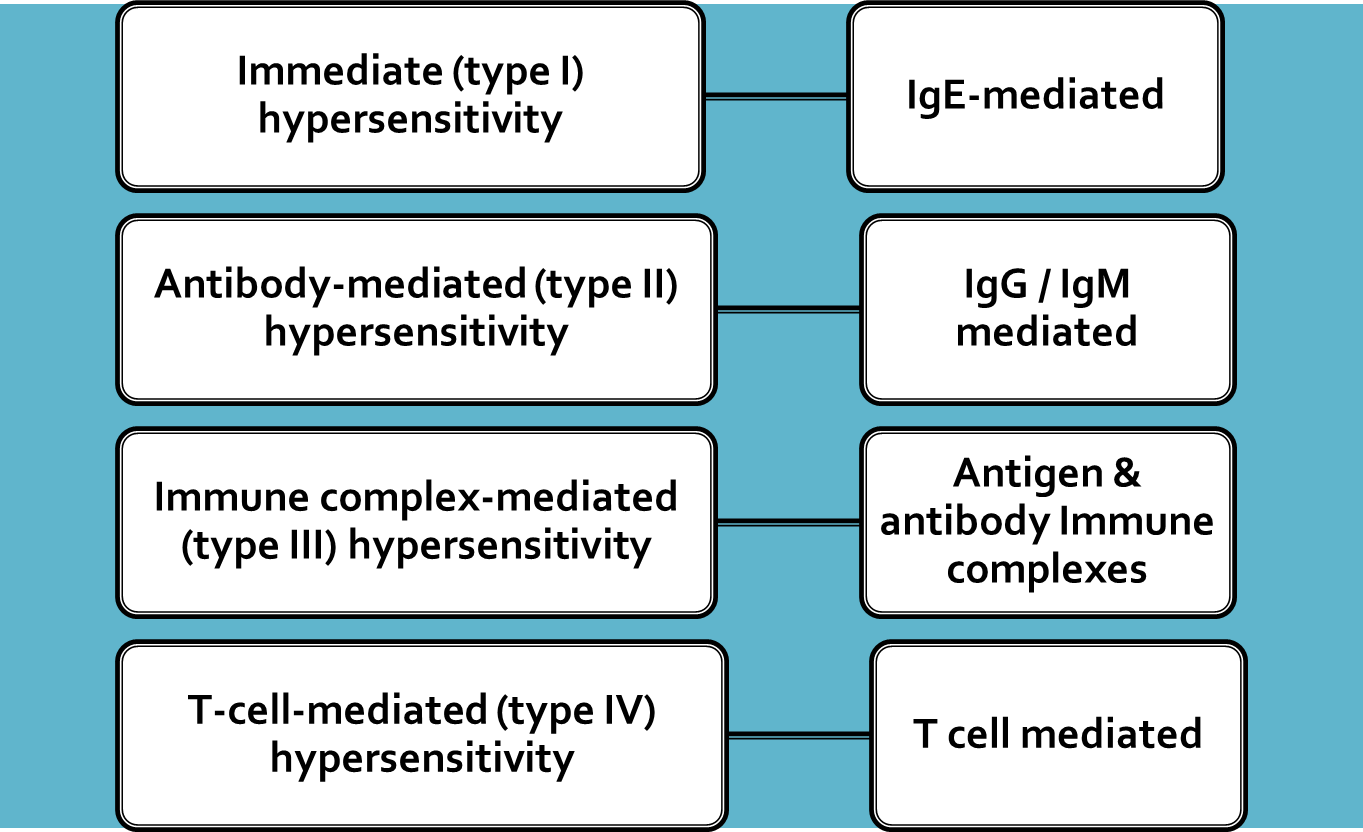 Type I or Anaphylactic Response:Anaphylactic Responses mediated by IgE antibodies that are produced by the immune system in response to environmental proteins (allergens) such as pollens, animal danders or dust mites. These antibodies (IgE) bind to mast cells and basophils, which contain histamine granules that are released in the reaction and cause inflammation bronchial asthma, allergic rhinitis, allergic dermatitis, food allergy, allergic conjunctivitis, and anaphylactic shock may take place.Common allergens:Skin contact (Pollen,latex,animal scratches,poison plants)Injection (bees sting)Ingestion (medication,nuts)Inhalation (pollen,dust,animal dander)The immediate response: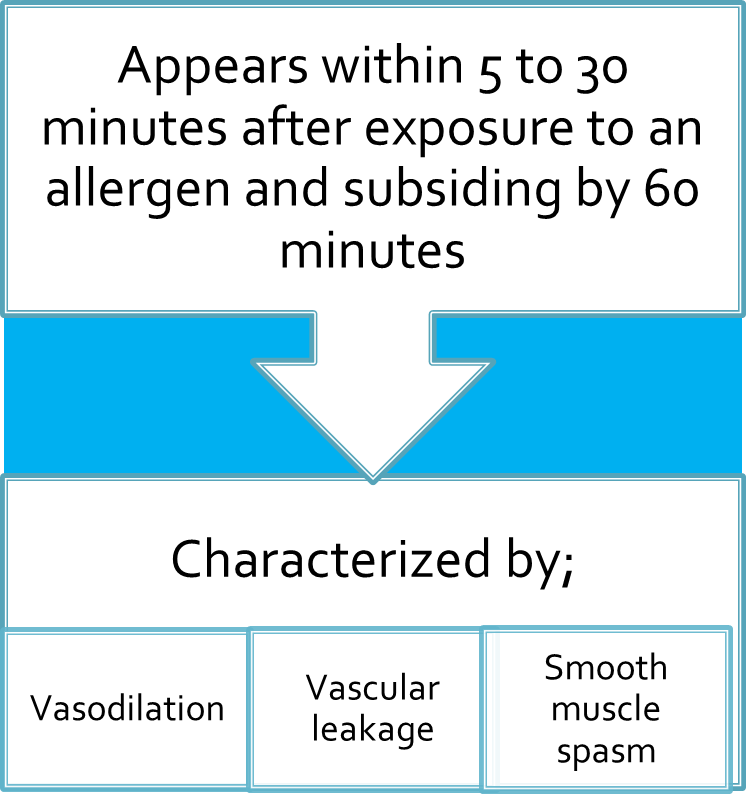 Late-phase reaction: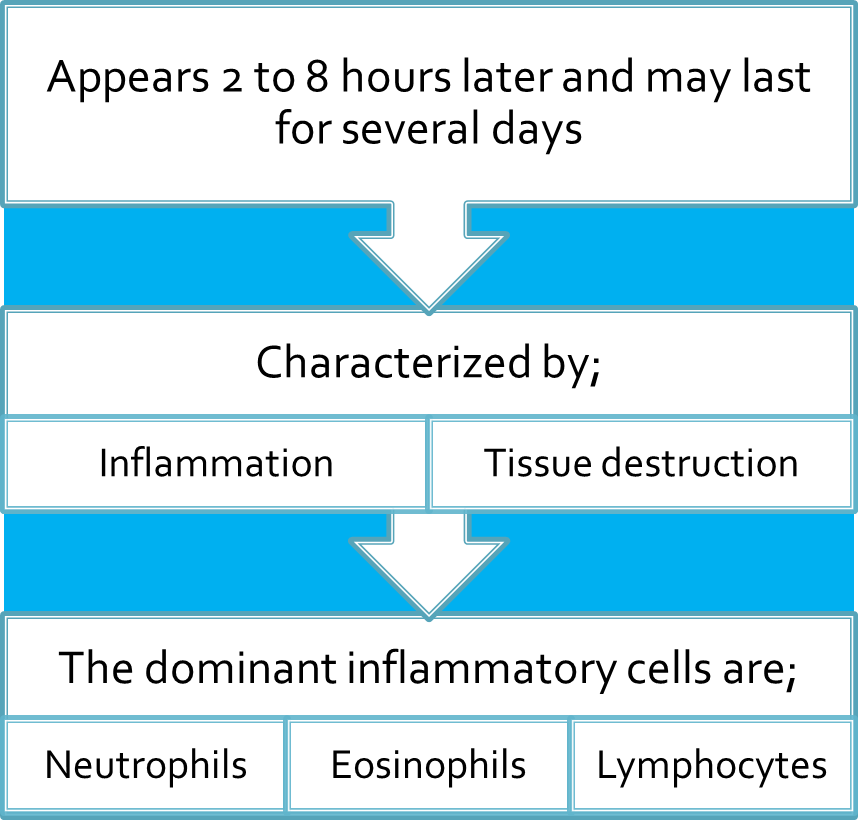 Type II or Cytotoxic-Mediated Response:IgG and IgM mediate cytotoxic-mediated response against cell surface and extracellular matrix proteinsThe immunoglobulins involved in this type of reaction damages cells by activating the complement system or by phagocytosisType II hypersensitivity reactions can be seen in immune thrombocytopenia, autoimmune hemolytic anemia, and autoimmune neutropeniaType III or Immunocomplex Reactions:These are also mediated by IgM and IgG antibodies that react with soluble antigens forming antigen-antibody complexesThe complement system becomes activated and releases chemotactic agents that attract neutrophils and cause inflammation and tissue damage as seen in vasculitis and glomerulonephritisType III hypersensitivity reactions can classically be seen in serum sickness and Arthus reactionPathogenesis of type III immunity:Immune complex hypersensitivity occurs when antigen–antibody complexes induce an inflammatory response in tissues.Antigen-antibody (immune) complexes that are formed in the circulation, may deposit in tissues, leading to complement activation and acute inflammation.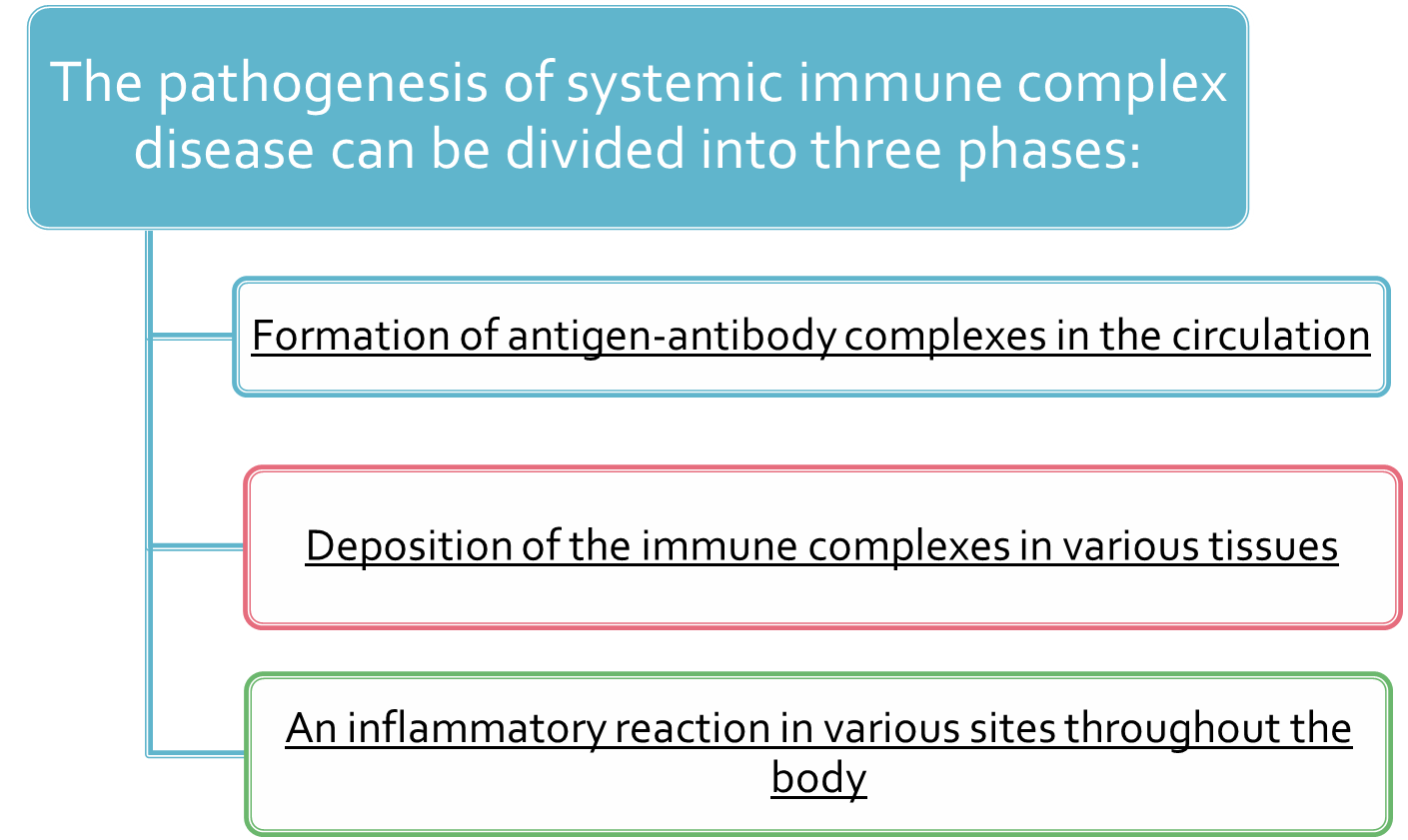 Clinical examples of type III:Table 6. Clinical examples of type IIIArthus Reaction:A type of local type III hypersensitivity reactionA local vasculitis associated with deposition of immune complexes and activation of complementIs produced by intradermal injection of an antigen into the skin of a previously immunized individualOccur 4–12 hours after injectionCharacterized by severe pain, swelling, induration, edema, hemorrhage, and occasionally by necrosisReported after vaccination against diphtheria and tetanusType IV hypersensitivity reaction:Type IV hypersensitivity reaction is also called delayed type hypersensitivity reaction because it takes 2 to 3 days for the reaction to develop after exposure to the particular substance.Cell-Mediated Type of hypersensitivity is initiated by antigen activated T lymphocytes including; CD4+ T cells and CD8+ T cells.Two types of T-cell reactions are capable of causing tissue injury and disease: Delayed-type hypersensitivity: initiated by CD4+ T cellsDirect cell cytotoxicity: mediated by CD8+ T cells Humoral ImmunityCell-Mediated ImmunityInnate ImmunityComplement & neutrophilsMacrophages and natural killer cellsAdaptive ImmunityB cells and antibodies (made by plasma cells)Helper T cells and cytotoxic T cellsMediatorsAdvantagesDisadvantagesActive immunityAntibody and T cellsLong duration (years)Slow onsetPassive immunityAntibody onlyImmediate availabilityShort duration (months)Antibody-Mediated Immunity (B Cells)Cell-Mediated Immunity (T Cells)Host defense against infection (opsonize bacteria, neutralize toxins and viruses)Host defense against infection (especially M. tuberculosis, fungi and virus infected cells)Allergy (hypersensitivity) (e.g. hay fever, anaphylactic shock)Allergy (hypersensitivity e.g. poison oak)AutoimmunityGraft and tumor rejectionRegulation of antibody response (help and suppression)Complement DeficiencyDiseaseC3 and Factor BSevere bacterial infectionsC3b-INA, C6 and C8Severe Neisseria infectionsDeficiencies of early C components C1, C4, C2.Systemic lupus erythematosus (SLE), glomerulonephritis and polymyositisC1-inhibitorHereditary angioedemaClassic PathwayAlternative PathwaySpecific acquired immunityInitiated by antibodyInteraction of all componentsNon-specific innate immunityBacterial endotoxin, capsuleC1, C4, C2 are by-passedDiseaseAntigen InvolvedSystemic lupus erythematosusNuclear antigensPost streptococcal glomerulonephritisStreptococcal cell wall antigenPolyarteritis nodosaHepatitis B virus antigensReactive arthritisBacterial antigens (e.g. Yersinia)Serum sicknessVarious proteins e.g. foreign serum proteinArthus reaction (experimental)Various foreign proteinsMain immune cells involvedImportant diseasePathologic or Clinical FeaturesCommon inducing agentsCD4 (helper) T cells and macrophagesTuberculosis, coccidiodomycosisGranulomaConstituents of bacterim or fungusCD8(cytotoxic) T cellsContact dermatitisSteven Johnson syndromeToxic epidermal necrolysisPruriticVesicular rashTarget lesionOil of poison oak or poison ivy,  topical drugs, soaps, heavy metals jewelry, herpes simplex virus 1, sulfonamides